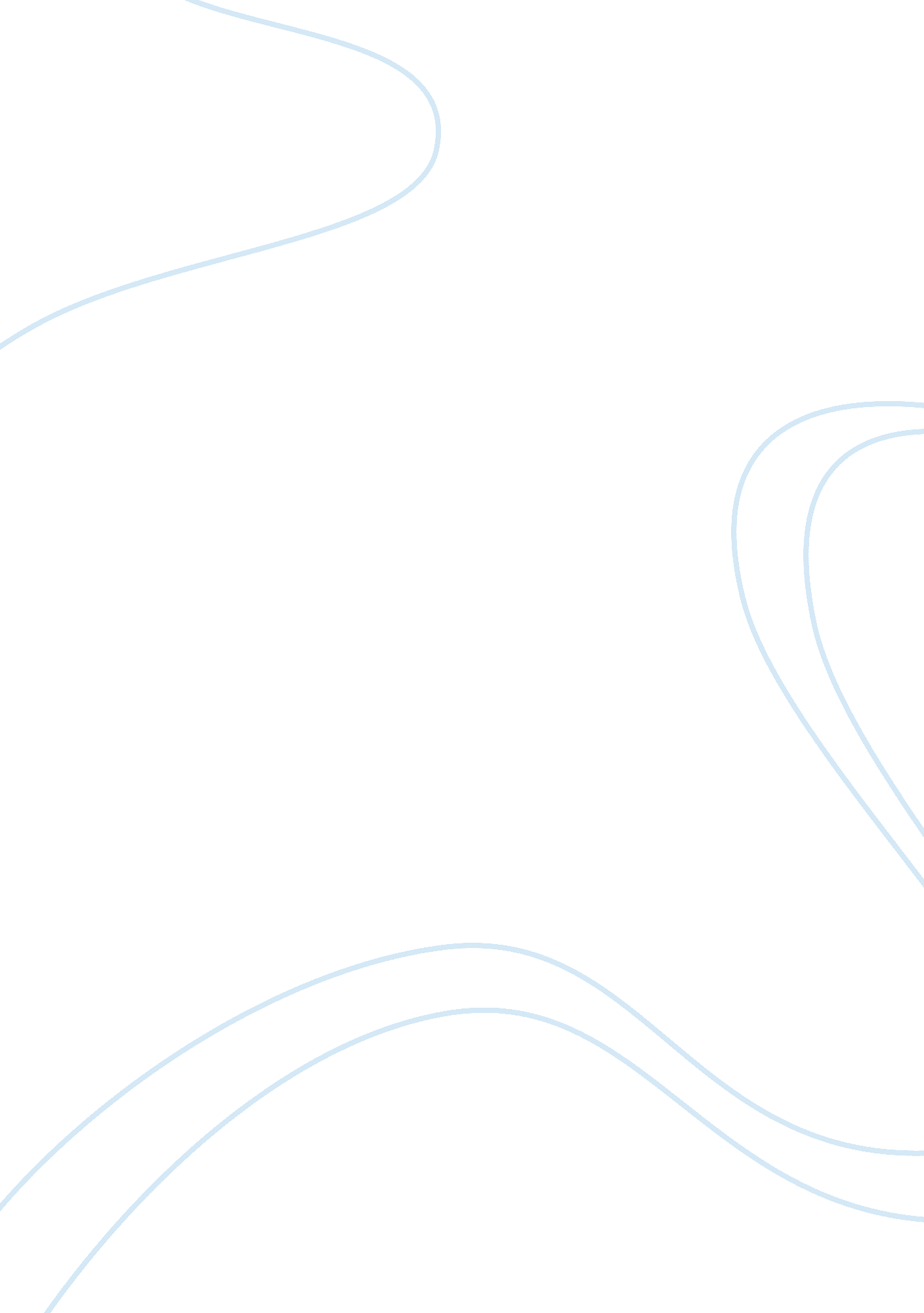 Visions of the future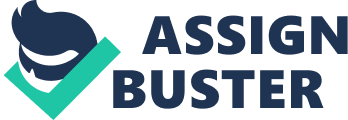 “ Good morning, ladies and gentlemen. Welcome to enter our Today in History. I’m Emma. Today is Dec. 23, 2512. Five hundred years ago, Dec. 23, 2012, so many people were in a blind panic because of the misrepresentation of Mayan history which believed that the world would be ended in Dec. 23, 2012. However, today, human beings still exist and our plant is there either. Scientists recently predict that the globe temperature will continually rise in fellow mouths and the rising temperature will also lead to the rapid rise in sea level. And a water planet is shaped…” The news has already spread along the streets and lanes. After the news reported, multitudes of people start to live in a panic and try to find themselves practical ways to survive on this water plant. Some people call the helicopter company to buy a helicopter and park it on their own lawn in front of their houses to make sure that they can be out of the danger for the first time. Some people buy one or two speedboats to replace the cars which are in their garages. And there are also some people, scientists, still working very hard in the laboratory and they are divided into two groups: some are trying to use special materials to build houses which can float on the water for people to live in and others devote themselves to working on how to make “ Land Reclamation” more efficiently so that more people can avoid losing home. The whole city is full of hustle and bustle overnight. Merlin is a twenty-year-old journalist, whose choice is neither helicopter nor speedboats. He has a strange idea which is quite different from others’, that is climbing the Mountain Everst which is the highest peak in the world. Although there is some opposition, he never changes his mind because attempting to climb the Mountain Everst is a dream in his heart for many years. If the land were not submerged, he would regard this climbing as a trip of dream realization. It is less an evasion of the disaster than it is a tour of dream. The last night before his departure, he writes an article on his blog to show his determination and send his best wishes to all the people. After saying goodbye to all his friends, he starts his trip with his cherish camera. After weeks of planning and organizing, Merlin began to climb. The trip is not as easy as he thought. Besides the freezing weather and the obvious potential for long falls from cliffs and into deep crevasses, Merlin suffers from the effects of the extremely high altitude, often called " mountain sickness. " In addition to humans, not many creatures or plants can live in high altitudes either, so he has to carry all of his food and supplies with them up the mountain. In order to lighten the load, Merlin decides to hire Sherpas to help carry their supplies up the mountain. Despite all the difficulties, Merlin persists on writing dairies and takes photos every day in order to record this special trip. Finally, after years of dreaming about it and several weeks of climbing, Merlin reaches the top of Mount Everest, the highest mountain in the world, at 11: 30 a. m. on Feb. 27, 2513. At the same time, some good news is reported, that is the scientists who devote themselves to working on “ Land Reclamation” have good results. The term “ Land Reclamation” is not a new conception anymore, but the scientists claim that they find a more efficient and safe way to do that. They also say that they are planning to make five new lands which can contain the people all around the world in two months. That is really inspiring news. However, people don’t forget Merlin, a brave climber, who is still on the top of the Mountain and has no idea of the good news. Those who have bought the helicopter decide to drive the helicopter to take Merlin back. After coming back to the home, Merlin becomes a focused figure of the media overnight. Two months later, Merlin publishes the book “ Love on the Top of the Mountain Everst” which records his experience of climbing the mountain and also concludes his suggestions to those who want to climb the Mountain Everst in the future. “ Good morning, ladies and gentlemen. Welcome to enter our Eyes on. I’m Anna. Today is May 3, 2513. Today is certainly a date to remember because all the people around the world have been moved to the artificial land. And today is also a special day that the sales of Merlin’s book exceeded 2, 000, 000……” 